Programs marked with a * are virtual  **Please be aware that while most of our classes are free, specialty classes may charge a minimal fee. Yoga/$10, Strength Training $8, fitness $12  (Prices subject to change without notice)Ongoing Services:Outreach						- Lifeline and Be Safer At HomeFuel Assistance	       				- Durable Medical EquipmentSNAP (formerly Food Stamps)			- Telephone Reassurance CallsGovernment Surplus Food Distribution	- File of LifeNotary Services					- SHINE (Insurance Specialists)AT HOME COVID TEST KITS available at the howes house  THE FOLLOWING PROGRAMS ARE VIRTUAL THROUGH ZOOM OR GOOGLE MEETING:      *Strength + Fitness w/Katryn- Mon, Tues, Thurs, Fri- 9 and 9:35am- Google meeting – Email katrynyerdon@prodigy.net for meeting info *Yoga w/Martha Abbott – Monday, wednesday and Friday 9:30 (virtual doors open at 9) Email spiritmovesyou@gmail.com for log in info – exciting announcement --- starting june 2nd martha will be holding her monday & friday classes hybrid from the howes house *Kanta’s Gentle Yoga – Tuesdays @11:30 EMAIL KANTALIPSKY@gmail.com  FOR MEETING INFO                                                                                     UPCOMING SPECIAL EVENTS AT THE HOWES HOUSE:    MATTER OF BALANCE CLASSES TUESDAYS 9:30-11:30  MAY 2, 16, 23 & 30  BRIDGE IS BACK AT THE HOWES HOUSE TUESDAY 2-5WEEKLY LUNCHEONS ARE BACK AT THE HOWES HOUSE THURSDAYS AT 12:30 PM – PREREGISTER REQUIRED EACH WEEK BY TUESDAY 508-693-2896MAY 4TH COAST TO COAST MOBILEHAIRCUTSIS RETURNING TO THE HOWES HOUSE – BASIC HAIRCUTS $25 – BY APPOINTMENT ONLY 508-693-2896 MAY 9TH VOLUNTEER FAIR AT THE HOWES HOUSE 1:00-3:00MAY 18TH A LIVE GUIDED WALKING TOUR OF THE GREAT PYRAMIDS BY CAMEL 10-11AM – VIA ZOOM OR IN PERSON ON THE BIG SCREEN AT THE HOWES HOUSEMAY 22ND STEAMSHIP AUTHORITY PROGRAM 1-3 PMUp Island Council on Aging   508-693-2896  MAY 2023Up Island Council on Aging   508-693-2896  MAY 2023Up Island Council on Aging   508-693-2896  MAY 2023Up Island Council on Aging   508-693-2896  MAY 2023Up Island Council on Aging   508-693-2896  MAY 2023SunMonTueWedThuFriSatOFFICE HOURS  MONDAY – FRIDAY   8:30-4:00  CLOSED  HOLIDAYS19 & 9:35 STRENGTH & FITNESS W/KATRYN* 9:30 YOGA W/MARTHA ABBOTT*PEDI CARE CLINIC RESCHED8ULED FROM 4/2429 & 9:35 STRENGTH & FITNESS W/KATRYN* 11:30 YOGA W/KANTA*9:30-11:30 MATTER OF BALANCE AT HH2-5 BRIDGE3 9:30 YOGA W/MARTHA ABBOTT* 10A FITNESS W/MARGARITA AT HH11A YOGA W/KAT AT THE HH49 & 9:35 STRENGTH & FITNESS W/KATRYN*  COAST TO COAST MOBILE HAIRCUTS BY APPT 9:30-35  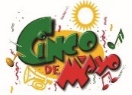 9 & 9:35 STRENGTH & FITNESS W/KATRYN* 9:30 YOGA W/MARTHA ABBOTT*1PM WATERCOLOR6789 & 9:35 STRENGTH & FITNESS W/KATRYN* 9:30 YOGA W/MARTHA ABBOTT*PARKINSONS SUPPORT GROUP IN PERSON AT THE HOWES HOUSE 1PM99 & 9:35 STRENGTH & FITNESS W/KATRYN* 11:30 YOGA W/KANTA*VOLUNTEER FAIR 1-3NO BRIDGE TODAY109:30 YOGA W/MARTHA ABBOTT*10A FITNESS W/MARGARITA  HH11A YOGA W/KAT AT THE HHCONNI BAKER LEGAL CLINIC 508-477-0267119 & 9:35 STRENGTH & FITNESS W/KATRYN*  12:30 BRING A BROWN BAG LUNCH AT THE HOWES HOUSE129 & 9:35 STRENGTH & FITNESS W/KATRYN* 9:30 YOGA W/MARTHA ABBOTT*1PM WATERCOLOR1314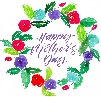 159 & 9:35 STRENGTH & FITNESS W/KATRYN* 9:30 YOGA W/MARTHA ABBOTT*9-10:30 FRIENDS COFFEE & CONVERSATION WITH BETHANY HAMMOND AT THE CHILMARK LIBRARY169 & 9:35 STRENGTH & FITNESS W/KATRYN* 11:30 YOGA W/KANTA*9:30-11:30 MATTER OF BALANCE AT HH2-5 BRIDGE179:30 YOGA W/MARTHA ABBOTT* 10A FITNESS W/MARGARITA  HH11A YOGA W/KAT AT THE HHCONNI BAKER LEGAL CLINIC 508-477-0267189 & 9:35 STRENGTH & FITNESS W/KATRYN*  10-11 THE GREAT PYRAMIDS BY CAMEL ZOOM  @HH12:30 BRING A BROWN BAG LUNCH @HH19          9 & 9:35 STRENGTH & FITNESS W/KATRYN* 9:30 YOGA W/MARTHA ABBOTT*1PM WATERCOLOR20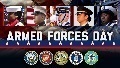 21229 & 9:35 STRENGTH & FITNESS W/KATRYN* 9:30 YOGA W/MARTHA ABBOTT*PEDI CARE CLINIC BY APPOINTMENT 1-3 STEAMSHIP AUTHORITY PRESENTATION239 & 9:35 STRENGTH & FITNESS W/KATRYN* 11:30 YOGA W/KANTA*9:30-11:30 MATTER OF BALANCE AT HH2-5 BRIDGE AUDIOLOGY CLINIC BY APPOINTMENT 249:30 YOGA W/MARTHA ABBOTT* 10A FITNESS W/MARGARITA  HH11A YOGA W/KAT AT THE HH259 & 9:35 STRENGTH & FITNESS W/KATRYN*  12:30 BRING A BROWN BAG LUNCH AT THE HOWES HOUSE269 & 9:35 STRENGTH & FITNESS W/KATRYN* 9:30 YOGA W/MARTHA ABBOTT*1PM WATERCOLOR 272829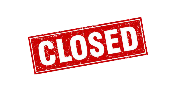 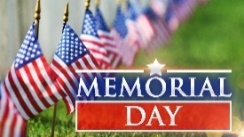 309 & 9:35 STRENGTH & FITNESS W/KATRYN* 11:30 YOGA W/KANTA*9:30-11:30 MATTER OF BALANCE AT HH2-5 BRIDGE AUDIOLOGY CLINIC BY APPOINTMENT319:30 YOGA W/MARTHA ABBOTT* 10A FITNESS W/MARGARITA  HH11A YOGA W/KAT AT THE HH LEGENDHH = HOWES HOUSE